UNIDAD EDUCATIVA PARTICULAR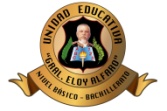 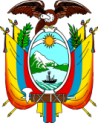 “GRAL. ELOY ALFARO”ACUERDO: 035 DP-DECM DIR. Km. 4 ½ vía Manta - Montecristi.- Frente a COSACE. TELF: 2578-827  www.uegraleloyalfaro.edu.ece-mail: 13h02798uegraleloyalfaro@gmail.comNIVEL BASICO ELEMENTAL Y MEDIODistinguido señor padre de familia, reciba nuestros cordiales y fraternos saludos.Por medio del presente la Unidad Educativa “Gral. Eloy Alfaro”, desea expresar nuestros sinceros agradecimientos por haber dejado en nuestras manos una vez más la formación académica, disciplinaria y actitudinal de sus hijos; su confianza para con vuestra institución, la fortalece y ennoblece cada vez más.Seguidamente se le recuerda aspectos puntuales sobre la terminación del presente año lectivo:Los alumnos asistirán a clase hasta el día jueves 23 de febrero.Los estudiantes que sean llamados a recuperación deberán asistir del 24 de febrero y 1 de marzo.La entrega de libretas y clausura del año lectivo se la realizará el día viernes 3 de marzo a las 16H00 P.M. en las respectivas aulas de clases.Con la finalidad de mantener una correcta y oportuna información, a continuación le damos a conocer las siguientes indicaciones correspondientes para el próximo año lectivo 2017-2018: FECHA DE LA MATRICULA ORDINARIA AÑO LECTIVO 2017 – 2018REQUISITOS PARA LA MATRICULA:   El Reporte final de Calificaciones.VALOR MATRICULA: $80,oo, (Quienes ya cancelaron la reservación que fue de $15,oo solo pagarán por el derecho de matrícula $65,oo),          LA PENSIÓN SERÁ DE $55,ooNOTA: EL DIA DE LA MATRICULA TAMBIEN SE COBRARÁ EL MES DE MAYO.HORARIO DE ATENCION EN SECRETARIA PARA LA MATRICULA SERÁ:DE   08H00  AM.   a   12H00  (mañana) ;     DE  14H00  a   18H00  (tarde)EL RECTORUNIDAD EDUCATIVA PARTICULAR 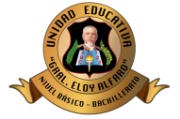 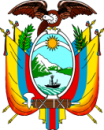 “GRAL. ELOY ALFARO”ACUERDO: 035 DP-DECM DIR. Km. 4 ½ vía Manta - Montecristi.- Frente a COSACE. TELF: 2578-827  www.uegraleloyalfaro.edu.ece-mail: 13h02798uegraleloyalfaro@gmail.comNIVEL BASICO ELEMENTAL Y MEDIODistinguido señor padre de familia, reciba nuestros cordiales y fraternos saludos.Por medio del presente la Unidad Educativa “Gral. Eloy Alfaro”, desea expresar nuestros sinceros agradecimientos por haber dejado en nuestras manos una vez más la formación académica, disciplinaria y actitudinal de sus hijos; su confianza para con vuestra institución, la fortalece y ennoblece cada vez más.Seguidamente se le recuerda aspectos puntuales sobre la terminación del presente año lectivo:Los alumnos asistirán a clase hasta el día jueves 23 de febrero.Los estudiantes que sean llamados a recuperación deberán asistir del 24 de febrero y 1 de marzo.La entrega de libretas y clausura del año lectivo se la realizará el día viernes 3 de marzo a las 16H00 P.M. en las respectivas aulas de clases.Con la finalidad de mantener una correcta y oportuna información, a continuación le damos a conocer las siguientes indicaciones correspondientes para el próximo año lectivo 2017-2018: FECHA DE LA MATRICULA ORDINARIA AÑO LECTIVO 2017 – 2018REQUISITOS PARA LA MATRICULA:   El Reporte final de Calificaciones.VALOR MATRICULA: $80,oo, (Quienes ya cancelaron la reservación que fue de $15,oo solo pagarán por el derecho de matrícula $65,oo),          LA PENSIÓN SERÁ DE $55,ooNOTA: EL DIA DE LA MATRICULA TAMBIEN SE COBRARÁ EL MES DE MAYO.HORARIO DE ATENCION EN SECRETARIA PARA LA MATRICULA SERÁ:DE   08H00  AM.   a   12H00  (mañana) ;     DE  14H00  a   18H00  (tarde)EL RECTORUNIDAD EDUCATIVA PARTICULAR 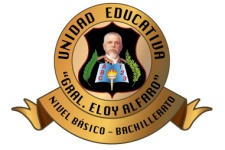 “GRAL. ELOY ALFARO”ACUERDO: 035 DP-DECM DIR. Km. 4 ½ vía Manta - Montecristi.- Frente a COSACE. TELF: 2578-827  www.uegraleloyalfaro.edu.ecE-mail: 13h02798uegraleloyalfaro@gmail.comNIVEL BASICO SUPERIOR Y BACHILLERATODistinguido señor padre de familia, reciba nuestros cordiales y fraternos saludos.Por medio del presente la Unidad Educativa “Gral. Eloy Alfaro”, desea expresar nuestros sinceros agradecimientos por haber dejado en nuestras manos una vez más la formación académica, disciplinaria y actitudinal de sus hijos; su confianza para con vuestra institución, la fortalece y ennoblece cada vez más.Seguidamente se le recuerda aspectos puntuales sobre la terminación del presente año lectivo:El miércoles 1 y jueves 2 de marzo vendrán los alumnos que tenga notas pendientes.Exposición de cuadros de calificaciones martes 7 de marzo.Estudios dirigidos para los estudiantes que se queden supletorio del martes 7 al viernes 17 de marzo.Exámenes supletorio del 20 al 22 de marzo.Los estudiantes que se queden supletorio tendrán que pagar el mes de marzoCon la finalidad de mantener una correcta y oportuna información, a continuación le damos a conocer las siguientes indicaciones correspondientes para el próximo año lectivo 2017-2018: FECHA DE LA MATRICULA ORDINARIA AÑO LECTIVO 2017 – 2018REQUISITOS PARA LA MATRICULA:   El Reporte final de Calificaciones.VALOR MATRICULA: $80,oo, (Quienes ya cancelaron la reservación que fue de $15,oo solo pagarán por el derecho de matrícula $65,oo),      LA PENSIÓN SERÁ DE $55,oo BASICO, $60,oo BACHILLERATONOTA: EL DIA DE L MATRICULA TAMBIEN SE COBRARÁ EL MES DE MAYOHORARIO DE ATENCION EN SECRETARIA PARA LA MATRICULA SERÁ:DE   08H00  AM.   a   12H00  (mañana) ;     DE  14H00  a   18H00  (tarde)EL RECTORUNIDAD EDUCATIVA PARTICULAR “GRAL. ELOY ALFARO”ACUERDO: 035 DP-DECM DIR. Km. 4 ½ vía Manta - Montecristi.- Frente a COSACE. TELF: 2578-827  www.uegraleloyalfaro.edu.ecE-mail: 13h02798uegraleloyalfaro@gmail.comNIVEL BASICO SUPERIOR Y BACHILLERATODistinguido señor padre de familia, reciba nuestros cordiales y fraternos saludos.Por medio del presente la Unidad Educativa “Gral. Eloy Alfaro”, desea expresar nuestros sinceros agradecimientos por haber dejado en nuestras manos una vez más la formación académica, disciplinaria y actitudinal de sus hijos; su confianza para con vuestra institución, la fortalece y ennoblece cada vez más.Seguidamente se le recuerda aspectos puntuales sobre la terminación del presente año lectivo:El miércoles 1 y jueves 2 de marzo vendrán los alumnos que tenga notas pendientes.Exposición de cuadros de calificaciones martes 7 de marzo.Estudios dirigidos para los estudiantes que se queden supletorio del martes 7 al viernes 17 de marzo.Exámenes supletorio del 20 al 22 de marzo.Los estudiantes que se queden supletorio tendrán que pagar el mes de marzoCon la finalidad de mantener una correcta y oportuna información, a continuación le damos a conocer las siguientes indicaciones correspondientes para el próximo año lectivo 2017-2018: FECHA DE LA MATRICULA ORDINARIA AÑO LECTIVO 2017 – 2018REQUISITOS PARA LA MATRICULA:   El Reporte final de Calificaciones.VALOR MATRICULA: $80,oo, (Quienes ya cancelaron la reservación que fue de $15,oo solo pagarán por el derecho de matrícula $65,oo),      LA PENSIÓN SERÁ DE $55,oo BASICO, $60,oo BACHILLERATONOTA: EL DIA DE L MATRICULA TAMBIEN SE COBRARÁ EL MES DE MAYOHORARIO DE ATENCION EN SECRETARIA PARA LA MATRICULA SERÁ:DE   08H00  AM.   a   12H00  (mañana) ;     DE  14H00  a   18H00  (tarde)EL RECTORUNIDAD EDUCATIVA PARTICULAR 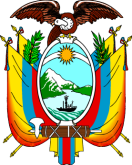 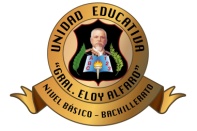 “GRAL. ELOY ALFARO”DIR. Km. 4 ½ vía Manta - Montecristi.- Frente a COSACE. TELF 2578-827  www.uegraleloyalfaro.edu.ece-mail: 13h02798uegraleloyalfaro@gmail.comDistinguido señor padre/madre de familia, reciba nuestros cordiales y fraternos saludos, deseándole a la vez que este nuevo año les bendiga con salud, trabajo y felicidad.Con la finalidad de mantener una correcta y oportuna información, a continuación le damos a conocer las siguientes indicaciones correspondientes para el próximo año lectivo 2017-2018: FECHA DE LA MATRICULA ORDINARIA AÑO LECTIVO 2017 – 2018SEGUNDO DE BASICA   		lunes 10 de abril. VALOR DE LA MATRICULA 	$80,oo (Quienes ya cancelaron la reservación del cupo que fue de $15,oo solo pagarán por el derecho de matrícula $65,oo)Adicional se tendrá que pagar un Seguro Estudiantil contra accidentes que está por definirse el valor.VALOR DE LA PENSION SERÁ DE $55,ooEL DIA DE LA MATRICULA SE PAGA EL MES DE MAYO TAMBIEN.REQUISITOS PARA LA MATRICULA: 1). Pase de Año Legalizado; 2). Copia de la cedula de los representantes (padres); 3). Copia del control de vacunas; 4). Copia de la cédula de identidad del alumno, 5). Carpeta con el logotipo de la institución que deberá ser adquirida en secretaría del Jardín. NOTA: Retirar la carpeta con la respectiva documentación en el Centro de Educación Inicial, de su representado/a.HORARIO DE ATENCION EN SECRETARIA PARA LA MATRICULA SERÁ:DE   08H00  AM.   a   12H00  (mañana) ;     DE  14H00  a   18H00  (tarde)EL RECTOR
UNIDAD EDUCATIVA PARTICULAR “GRAL. ELOY ALFARO”DIR. Km. 4 ½ vía Manta - Montecristi.- Frente a COSACE. TELF 2578-827  www.uegraleloyalfaro.edu.ece-mail: 13h02798uegraleloyalfaro@gmail.comDistinguido señor padre/madre de familia, reciba nuestros cordiales y fraternos saludos, deseándole a la vez que este nuevo año les bendiga con salud, trabajo y felicidad.Con la finalidad de mantener una correcta y oportuna información, a continuación le damos a conocer las siguientes indicaciones correspondientes para el próximo año lectivo 2017-2018: FECHA DE LA MATRICULA ORDINARIA AÑO LECTIVO 2017 – 2018SEGUNDO DE BASICA   		lunes 10 de abril. VALOR DE LA MATRICULA 	$80,oo (Quienes ya cancelaron la reservación del cupo que fue de $15,oo solo pagarán por el derecho de matrícula $65,oo)Adicional se tendrá que pagar un Seguro Estudiantil contra accidentes que está por definirse el valor.VALOR DE LA PENSION SERÁ DE $55,ooEL DIA DE LA MATRICULA SE PAGARÁ LA PENSION DEL MES DE MAYO TAMBIEN.REQUISITOS PARA LA MATRICULA: 1). Pase de Año Legalizado; 2). Copia de la cedula de los representantes (padres); 3). Copia del control de vacunas; 4). Copia de la cédula de identidad del alumno, 5). Carpeta con el logotipo de la institución que deberá ser adquirida en secretaría del Jardín.  NOTA: Retirar la carpeta con la respectiva documentación en el Centro de Educación Inicial, de su representado/a.HORARIO DE ATENCION EN SECRETARIA PARA LA MATRICULA SERÁ:DE   08H00  AM.   a   12H00  (mañana) ;     DE  14H00  a   18H00  (tarde)EL RECTOR
UNIDAD EDUCATIVA PARTICULAR “GRAL. ELOY ALFARO”DIR. Km. 4 ½ vía Manta - Montecristi.- Frente a COSACE. TELF 2578-827  www.uegraleloyalfaro.edu.ece-mail: 13h02798uegraleloyalfaro@gmail.comDistinguido señor padre/madre de familia, reciba nuestros cordiales y fraternos saludos, deseándole a la vez que este nuevo año les bendiga con salud, trabajo y felicidad.Con la finalidad de mantener una correcta y oportuna información, a continuación le damos a conocer las siguientes indicaciones correspondientes para el próximo año lectivo 2017-2018: FECHA DE LA MATRICULA ORDINARIA AÑO LECTIVO 2017 – 2018VALOR DE LA MATRICULA 	$85,oo (Quienes ya cancelaron la reservación que fue de $20,oo solo pagarán por el derecho de matrícula $65,oo)VALOR DE LA PENSION SERÁ DE $55,oo básico y $60 bachilleratoFECHA DE MATRICULA _________________________EL DIA DE LA MATRICULA SE PAGA EL MES DE MAYO TAMBIEN.REQUISITOS PARA LA MATRICULA: 1). Pase de Año Legalizado; 2). Copia de la cedula de los representantes (padres); 3). Copia de la cédula de identidad del alumno, 5). Carpeta con el logotipo de la institución que deberá ser adquirida en secretaría. NOTA: Retirar la carpeta con la respectiva documentación en la Institución que estudió el último grado su representado/a.OBSERVACION: TODO ESTUDIANTE (VARONES) QUE INGRESA A LA INSTITUCIÓN EL CORTE DE CABELLO ES BAJO.HORARIO DE ATENCION EN SECRETARIA PARA LA MATRICULA SERÁ:DE   08H00  AM.   a   12H00  (mañana) ;     DE  14H00  a   18H00  (tarde)EL RECTOR
UNIDAD EDUCATIVA PARTICULAR “GRAL. ELOY ALFARO”DIR. Km. 4 ½ vía Manta - Montecristi.- Frente a COSACE. TELF 2578-827  www.uegraleloyalfaro.edu.ece-mail: 13h02798uegraleloyalfaro@gmail.comDistinguido señor padre/madre de familia, reciba nuestros cordiales y fraternos saludos, deseándole a la vez que este nuevo año les bendiga con salud, trabajo y felicidad.Con la finalidad de mantener una correcta y oportuna información, a continuación le damos a conocer las siguientes indicaciones correspondientes para el próximo año lectivo 2016-2017: FECHA DE LA MATRICULA ORDINARIA AÑO LECTIVO 2017 – 2018VALOR DE LA MATRICULA 	$85,oo (Quienes ya cancelaron la reservación que fue de $20,oo solo pagarán por el derecho de matrícula $65,oo)VALOR DE LA PENSION SERÁ DE $55,oo básico y $60 bachilleratoFECHA DE MATRICULA _________________________EL DIA DE LA MATRICULA SE PAGA EL MES DE MAYO TAMBIEN.REQUISITOS PARA LA MATRICULA: 1). Pase de Año Legalizado; 2). Copia de la cedula de los representantes (padres); 3). Copia de la cédula de identidad del alumno, 5). Carpeta con el logotipo de la institución que deberá ser adquirida en secretaría. NOTA: Retirar la carpeta con la respectiva documentación en la Institución que estudió el último grado su representado/a.OBSERVACION: TODO ESTUDIANTE (VARONES) QUE INGRESA A LA INSTITUCIÓN EL CORTE DE CABELLO ES BAJO.HORARIO DE ATENCION EN SECRETARIA PARA LA MATRICULA SERÁ:DE   08H00  AM.   a   12H00  (mañana) ;     DE  14H00  a   18H00  (tarde)EL RECTOR
SEGUNDO DE BASICA	  lunes 10 de abrilTERCERO DE BASICA      martes 11 de abril.CUARTO DE BASICA        miércoles 12 de abril.QUINTO DE BASICA      jueves 13 de abril.SEXTO Y SEPTIMO DE BASICA   lunes 17 abrilOCTAVO DE BASICA    martes 18 de abrilSEGUNDO DE BASICA	  lunes 10 de abrilTERCERO DE BASICA      martes 11 de abril.CUARTO DE BASICA        miércoles 12 de abril.QUINTO DE BASICA      jueves 13 de abril.SEXTO Y SEPTIMO DE BASICA   lunes 17 abrilOCTAVO DE BASICA    martes 18 de abrilOCTAVO DE BASICA      martes 18 abril.NOVENO DE BASICA      miércoles 19 abril.DECIMO DE BASICA 	jueves 20 abril.PRIMERO BACHILLERATO   jueves 20 de abril.SEGUNDO BACHILLERATO    viernes 21 abril.TERCERO BACHILLERATO   viernes 21 de abrilOCTAVO DE BASICA      martes 18 abril.NOVENO DE BASICA      miércoles 19 abril.DECIMO DE BASICA 	jueves 20 abril.PRIMERO BACHILLERATO   jueves 20 de abril.SEGUNDO BACHILLERATO    viernes 21 abril.TERCERO BACHILLERATO   viernes 21 de abril